Военно-патриотическое воспитание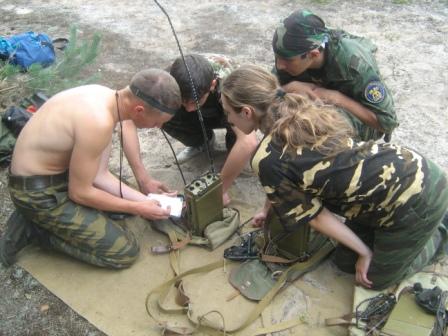 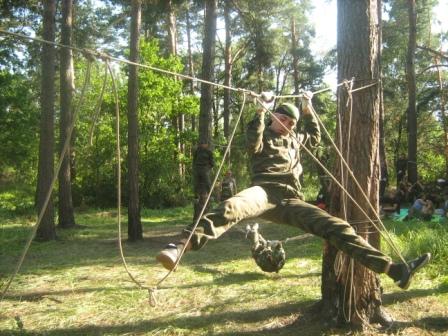 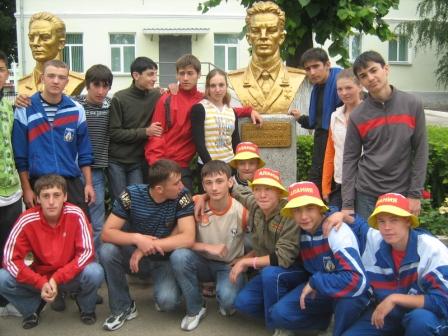 Юнармейцы военно – патриотического клуба «Наследники Славы» - победители различных конкурсов по военно – спортивным соревнованиям.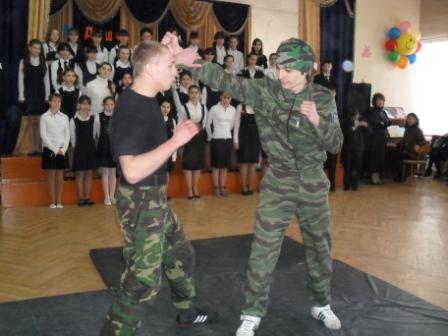 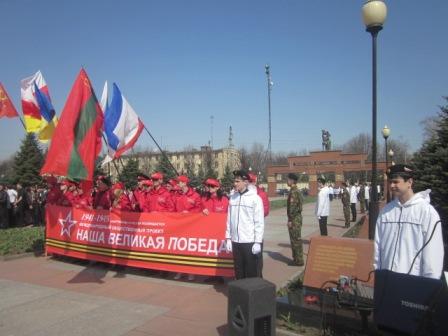 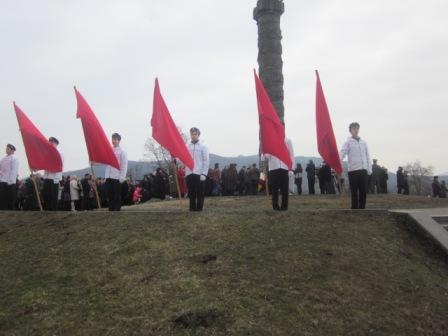 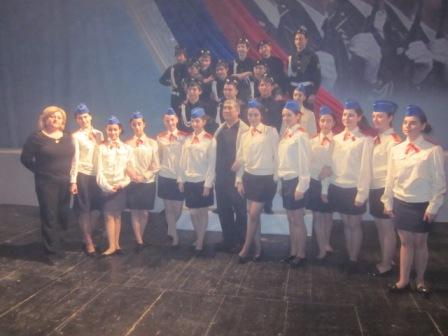 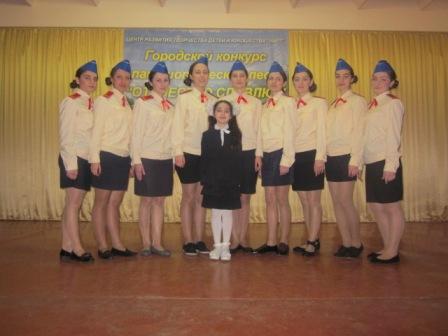               Почетный караул	                                                 Победители конкурса  военно – патриотической  песни о России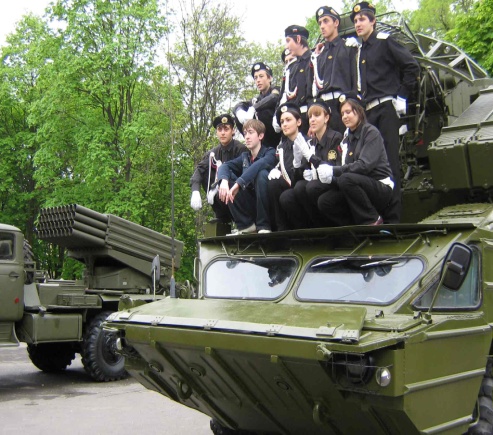 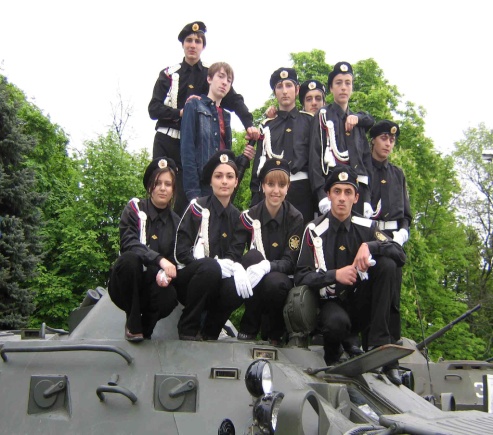 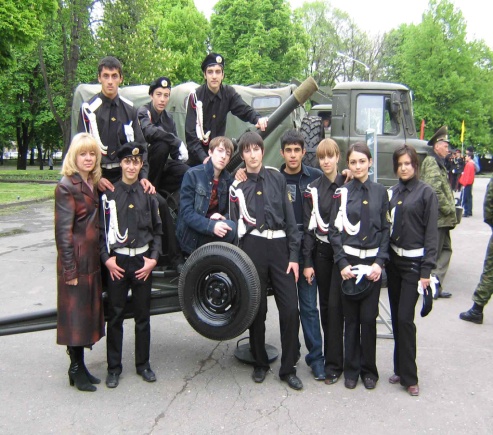 Юнна армейцы в воинской части Юнна армейцы в воинской части Юнна армейцы в воинской части 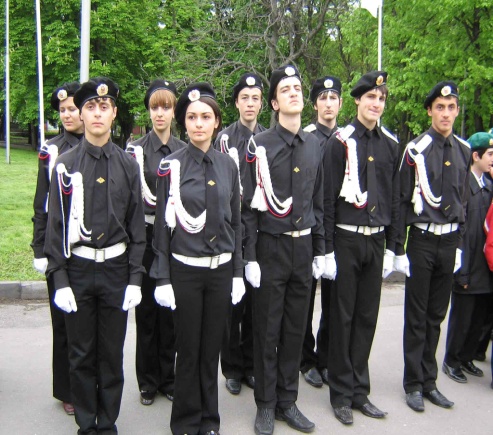 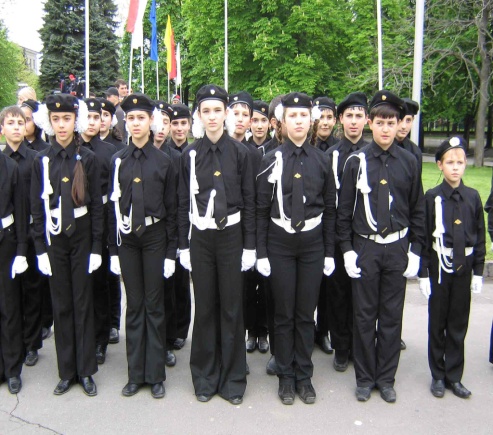 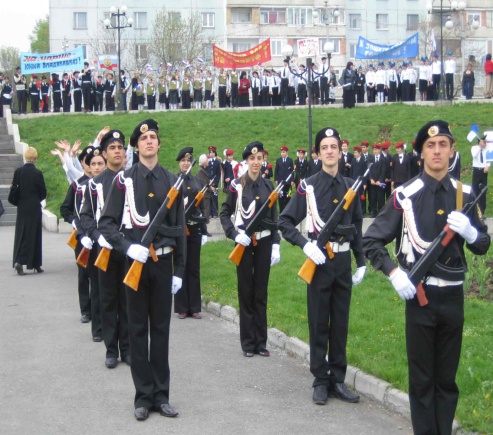 Юнна армейцы школы на параде: «День воинской славы» Юнна армейцы школы на параде: «День воинской славы» Юнна армейцы 
чемпионы республики 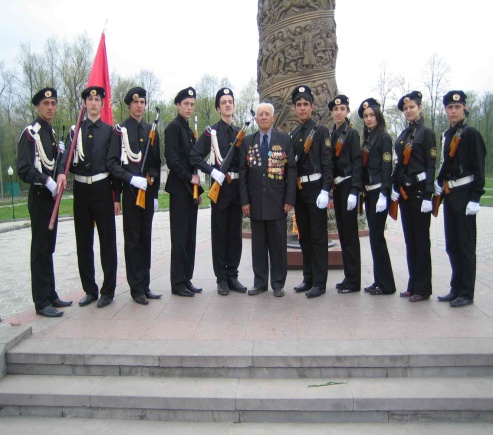 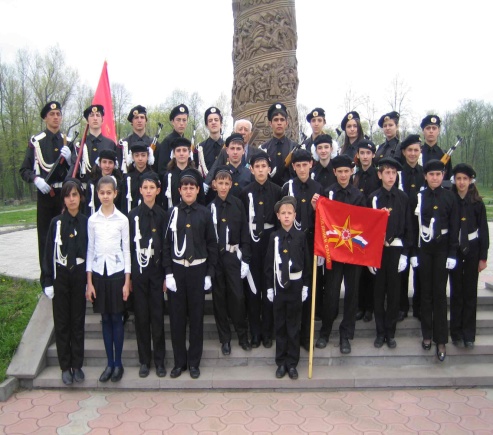 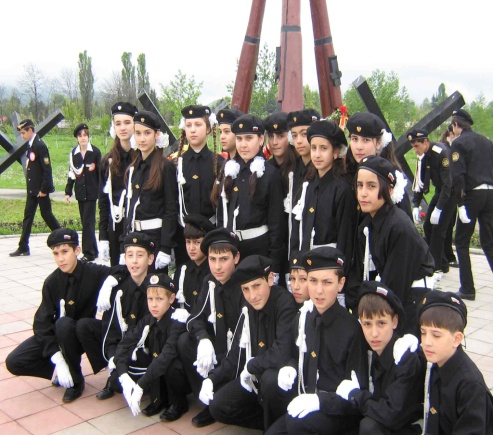 Юнна армейцы с выпускником 22 школы (Коняев В.М. кавалер ордена славы 3 степени) Старшие и младшие группы Юнна армейцев у мемориала славы Старшие и младшие группы Юнна армейцев у мемориала славы 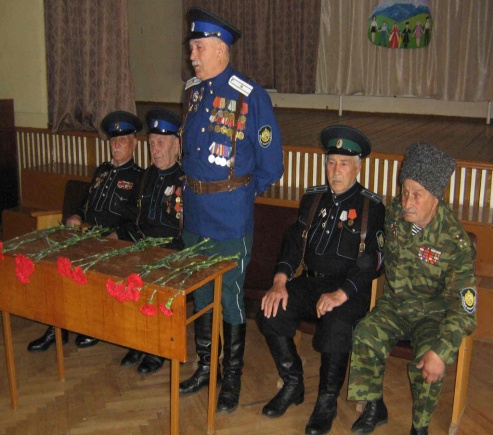 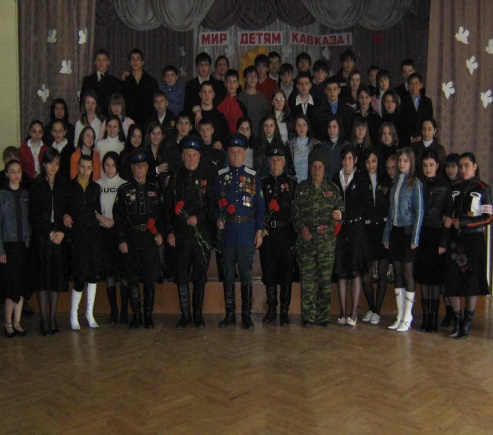 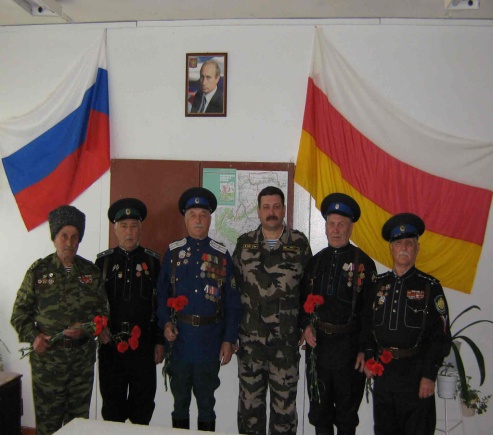 Ветераны воинской службы в школе на празднике 9 мая Ветераны воинской службы в школе на празднике 9 мая Ветераны воинской службы в школе на празднике 9 мая 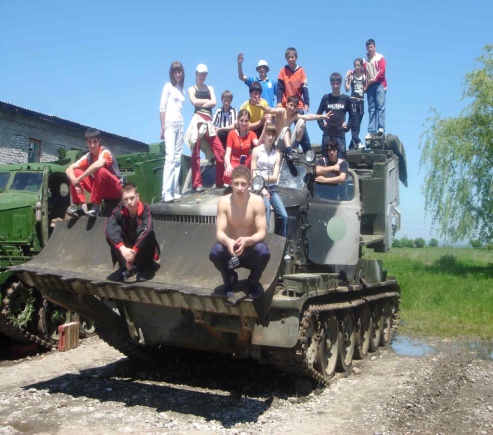 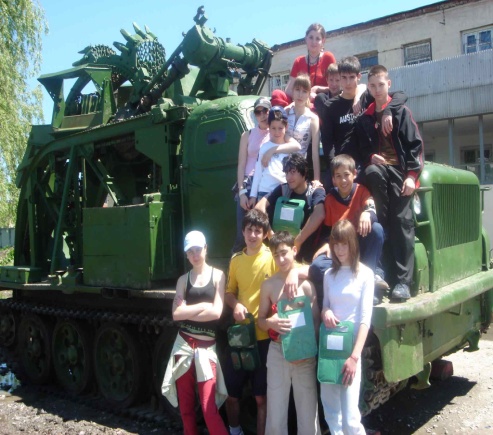 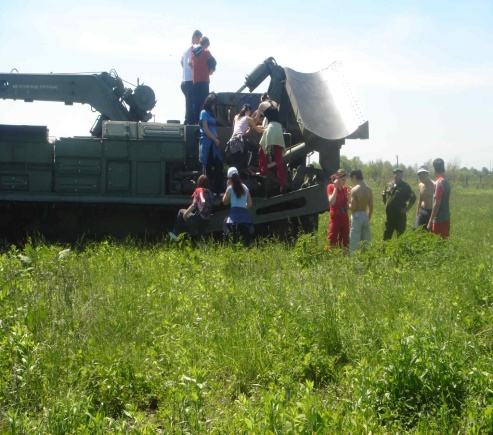 Летний лагерь в воинской части Летний лагерь в воинской части Летний лагерь в воинской части 